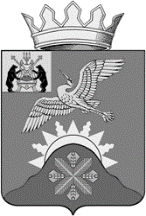 Российская ФедерацияНовгородская область Батецкий муниципальный районСОВЕТ ДЕПУТАТОВ БАТЕЦКОГО СЕЛЬСКОГО ПОСЕЛЕНИЯР Е Ш Е Н И ЕО внесении изменений в решение Совета депутатов Батецкого сельского поселения от 28.12.2016 № 101-СД «О бюджете Батецкого сельского поселения на 2017 год и плановый период 2018 и 2019 годов»Принято Советом депутатов Батецкого сельского поселения  20 октября  2017 годаВ соответствии с п.11 Положения о бюджетном процессе в Батецком сельском поселении, утвержденного решением  Совета депутатов Батецкого сельского поселения от 11.09.2014 № 317-СД,  Совет депутатов Батецкого сельского поселения РЕШИЛ:Внести изменения в решение Совета депутатов Батецкого сельского  поселения от 28.12.2016 № 101-СД «О  бюджете Батецкого сельского поселения на 2017 год и плановый период 2018 и 2019 годов», дополнив приложение 4 «Перечень главных администраторов доходов бюджета Батецкого сельского поселения на 2017 год и  плановый период 2018 и 2019 годов» по администратору доходов  Администрация Батецкого муниципального района кодом бюджетной классификации:2. Решение вступает в силу со дня, следующего за днем его  официального  опубликования.    3. Опубликовать решение в муниципальной газете «Батецкие вести» и разместить его на официальном сайте Администрации Батецкого муниципального района, в разделе Батецкое сельское поселение.Глава Батецкогосельского поселения                                      С.Я. Резникп. Батецкий20 октября  2017 года№ 128-СД